Inschrijfformulier 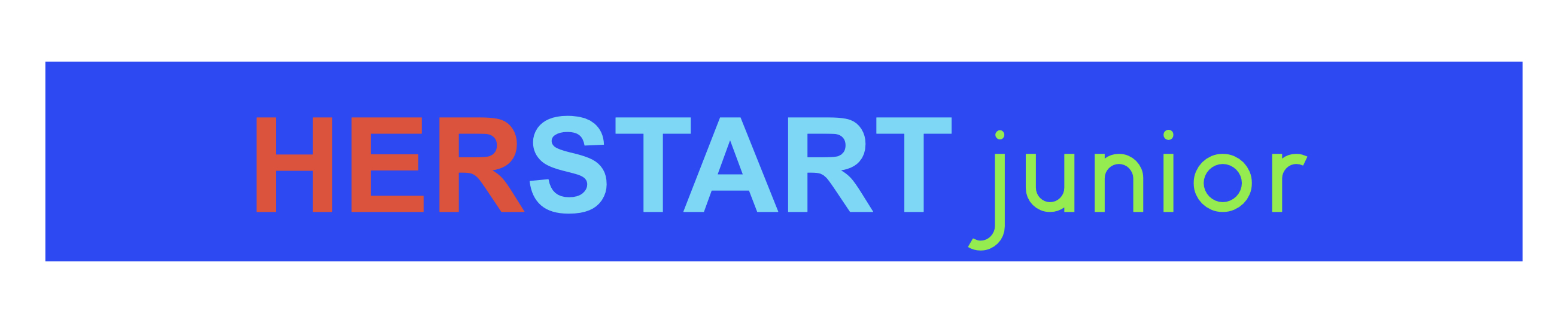 Toevoegen: Kopie identiteitsbewijs ouders + leerling  Kopie verzekeringsgegevens leerling AchternaamVoorvoegsels Roepnaam Voornamen Geslacht jongen/meisjejongen/meisjeGeboortedatumAdresPostcode + woonplaatsLandTelefoonnummerGeheim J/NNationaliteit GeboorteplaatsGeboorteland Per wanneer in NederlandThuistaal GodsdienstBSNNoodtelefoonnummersNaam: Naam: Huisarts Adres Postcode + woonplaatsTelefoonnummerZorgverzekeraarPolisnummer Onderwijs sinds1e inschrijving huidig onderwijsAanmeldingsdatum Inschrijvingsdatum PilootActief op De Piloot perNaam huidige schoolAdres + woonplaats Soort school Huidige groep Verzorger 1Verzorger 2Achternaam VoorvoegselsVoorlettersRoepnaamAdresPostcode + woonplaatsLandTelefoonnummerMobielGeboortedatumPer wanneer in NederlandNationaliteit GodsdienstOpleiding Beroep Telefoonnummer werk E-mailRelatie tot kind Burgerlijke staat Eenoudergezin J/NJ/NVluchtelingenstatus J/NJ/NOTSJ/NJ/NBevoegd gezag ligt bij 